English – K-2 multi-age – Year A – Unit 7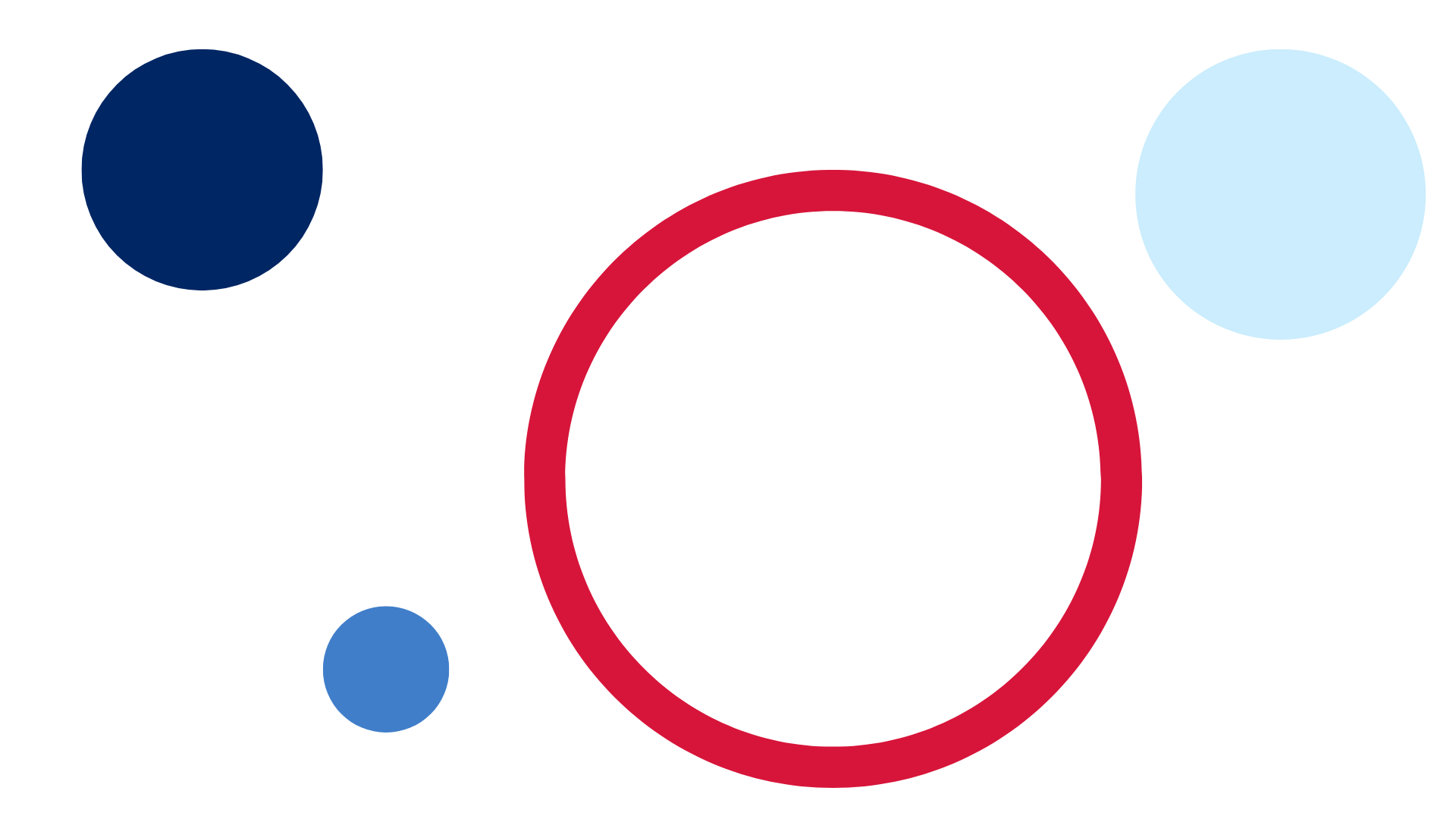 ContentsUnit overview and instructions for use	3Teacher notes	4Outcomes and content – Component A	5Outcomes and content – Component B	9Week 1	13Component A teaching and learning	13Component B teaching and learning	14Lesson 1: Author context	15Lesson 2: Exploring context and prepositional phrases	17Lesson 3: Seasons, connections, and compound sentences	20Lesson 4: Text-to-self connections and pronouns	24Lesson 5: Exploring context through special places	26Week 2	29Component A teaching and learning	29Component B teaching and learning	30Lesson 6: Connections and continued planning	31Lesson 7: Plan completion focusing on prepositions	34Lesson 8: Using planning to write	36Lesson 9: Completing and refining writing	37Lesson 10: Sharing author context	39Resource 1: Who, what, where, when	41References	42Unit overview and instructions for useThis two-week unit is comprised of Component A and Component B. Connecting learning across both components is encouraged.English K–10 Syllabus © 2022 NSW Education Standards Authority (NESA) for and on behalf of the Crown in right of the State of New South Wales.Teacher notesContext refers to factors acting upon composers and responders that affect meaning. To understand context, we look beyond the text to consider the world in which it was produced and the worlds of its reception. Different contexts can affect the meanings and values of similar content. – English Textual Concepts and Learning Processes (2016).Understanding of context can be supported through watching the department’s video: Context (5:23).While context is the mentor concept for Component B of this unit, the supporting concept of narrative can also be explored using the mentor text, A Year on Our Farm by Penny Matthews and illustrated by Andrew McLean.For information on pronouns, coordinating conjunctions, independent clauses, subordinating conjunctions, compound sentences, and prepositions refer to the NESA Glossary.This unit could enhance student learning towards achievement of outcomes from geography regarding features of places (weather and seasons); science and technology regarding Earth and space; and mathematics regarding time.This unit provides scope to embed Aboriginal perspectives when reading about seasons. Your school’s Aboriginal Education Officer (AEO) or First Nations community members could provide further support if required.Additional supporting texts that use time sequencing include:Germein K (2002) Big Rain Coming (Bancroft B, illus.), Penguin Books Australia, Victoria. ISBN: 9780143500452Morgan S (2019) Little Bird’s Day (Warrkatja Malibirr J, illus.), Magabala Books, Broome. ISBN: 9781925768923. This text contains associated biographical information about the author.Reflect on student learning and engagement in activities and record differentiation and adjustments within the unit to inform future teaching and learning. One way of doing this could be to add comments to the digital file.Content points are linked to the National Literacy Progression version (3).Levels and indicators sourced from National Literacy Learning Progression © Australian Curriculum, Assessment and Reporting Authority (ACARA), (accessed 25 November 2022) and was not modified. See references for more information.Outcomes and content – Component AThe table below outlines the focus outcomes and content. Content is linked to the National Literacy Learning Progression version (3).Outcomes and content – Component BThe table below outlines the focus outcomes and content. Content is linked to the National Literacy Learning Progression version (3).Week 1Component A teaching and learningThe table below can be used to plan and document lessons that address Component A outcomes and content. Both the detailed example [DOC 529KB] of a two-week teaching and learning cycle and brief example [DOC 66KB] may support you in your planning.Component B teaching and learningThe following teaching and learning sequence has been designed to address Component B outcomes and content. Adapt the sequence as required to best meet the needs of your students.Learning intention and success criteriaLearning intentions and success criteria are best co-constructed with students. The table below contains suggested learning intentions and success criteria.ResourcesGodwin J (2010) All Through the Year (Walker A, illus.), Viking Australia. ISBN: 9780670073993Matthews P (2003) A Year on Our Farm (McLean A, illus.), Omnibus Books, Australia. ISBN: 9781862914926Resource 1: Who, what, where, whenVideo: Interview with Anthony Browne (14:00)Penny Matthews Welcome to my website!Map of Australia or South Australia to show Eden ValleyLesson 1: Author contextThe following teaching and learning activities support multi-age settings.WholeAsk why authors write stories. Brainstorm student ideas on the board.Introduce the concept of context. Explain that a person’s context is shaped by their experiences, where they live, and what they have done in their life. These experiences influence what they know and affects what they speak and write about.Display several books written by Anthony Browne and ask students if they recognise any of the texts. View the segments of the interview with Anthony Browne (14:00) where he explains where authors get their ideas (1:35-2:04) and his father’s influence on his texts (8:07-9:19).Ask students what they would write about as an author, using their context or experiences. For example, pets, family, where they live, or places they have visited.PartThe table below details the differentiated teaching and learning activities for each stage.WholeRevisit the concept of context and how this is different for all people. Ask students if all authors could write quality texts about the same thing and how they know.Lesson 2: Exploring context and prepositional phrasesThe following teaching and learning activities support multi-age settings.WholeIntroduce the first double page from A Year on Our Farm, showing the aerial view of the farm containing the text ‘This is our farm.’ Use the See-Think-Wonder strategy to build vocabulary and understanding of a farm context. For example, windmill, dam, shearing shed, paddock, chicken coop. Explicitly teach how using known words can help to build a mental model and to better understand texts. Ask students who the composer of the text might be and what experiences they might have had in their life.Explore Penny Matthews’ context by visiting her webpage, Welcome to my website! Focus on the text:I was a country child, born and raised in rural South Australia. We had a sheep farm, and I lived there with my mother and father and older brother until I had to go to school in Adelaide. I’ve lived in the city now for most of my life, but many of my books are set in the country: it’s the place that’s always most vividly real for me. (Matthews 2015).Explain that the farm Penny Matthews describes in her book is located near Eden Valley, South Australia. Locate Eden Valley on a map and compare it to the local context of your school.Read A Year on Our Farm. Discuss why Penny Matthews may have written this book. Consider the use of the pronoun ‘our’ in the title of the text. Ask students why ‘our’ was used in the title and how the story would be different if the title was, ‘A Year on a Farm’.Explore how the author represented the farm setting. Students Think-Pair-Share about the different places described on the farm in the text and illustrations. For example, tank stand, milking shed, and water troughs.Extend student understanding of ‘where’ by introducing the term ‘preposition’. Explain that a preposition is a word that helps to indicate time or place. Penny Matthews tried to make the farm vividly real for the reader by using prepositions and prepositional phrases that describe place in the text. For example, ‘Maria lies under the tomato plants in the vegetable garden; Kelly and Keeper love riding on the truck, and on the tractor, and on Dad’s motor bike’. Create an anchor chart and record prepositions for future use.Select illustrations from the text and model verbalising a sentence that includes a preposition or a prepositional phrase. For example, ‘Kelly swam in the dam’. Highlight that ‘in the dam’ is the prepositional phrase as it shows where the activity is happening. In pairs, students verbalise sentences that include a prepositional phrase based on text illustrations.PartThe table below details the differentiated teaching and learning activities for each stage.WholeStudents share their work with a partner and take turns identifying the prepositional phrases they have used in their drawings or writing.Early Stage 1 Assessment task 1 – Observations and work samples from this lesson allow students to demonstrate achievement towards the following syllabus outcomes and content points:ENE-OLC-01 – communicates effectively by using interpersonal conventions and language with familiar peers and adultsrecall details of events or stories using who, what, when, where, why and how.ENE-VOCAB-01– understands and effectively uses Tier 1 words and Tier 2 words in familiar contextsunderstand and use words to describe shape, size, texture, position, numerical order, time and seasons.ENE-CWT-01 – creates written texts that include at least 2 related ideas and correct simple sentencesuse prepositional phrases to indicate time or place.Stage 1 Assessment task 1 – Observations and work samples from this lesson allow students to demonstrate achievement towards the following syllabus outcomes and content points:EN-OLC-01 – communicates effectively by using interpersonal conventions and language to extend and elaborate ideas for social and learning interactionsinitiate, listen and/or respond in partner and group conversationsincorporate extended sentences (simple, compound, complex) during dialogue.EN1-CWT-01 – plans, creates and revises texts written for different purposes, including paragraphs, using knowledge of vocabulary, text features and sentence structureuse contextually precise prepositional phrases when creating texts.EN1-UARL-01 – understands and responds to literature by creating texts using similar structures, intentional language choices and features appropriate to audience and purposerecognise ways that settings and situation are represented within texts.Lesson 3: Seasons, connections, and compound sentencesThe following teaching and learning activities support multi-age settings.WholeIntroduce the concept of a year by investigating the meaning of the term ‘year’ and all the associated ways to identify it. For example, 12 months, 365 days, 52 weeks, 4 seasons.Elaborate on the concept of seasons, explaining that one season lasts for 3 months. Ask students to name the months of the year and the seasons. Record responses by creating a timeline that shows both the months and seasons of the year.To build a mental model of the context of A Year on Our Farm, make a list of all the animals in the illustrations and define any unknown vocabulary. For example, give students the words ‘chicken-wire fence’. Find the place in the text where this is written and then use the illustrations to expand the meaning of this term. Highlight how known vocabulary (fence) can help build an understanding of new vocabulary. Write a student-centred definition of ‘chicken-wire fence’ on a retrieval chart with an easily identifiable illustration.Referring to A Year on Our Farm, ask students to look at the repeated tree illustrations in the bottom left-hand corner of the page. Using See-Think-Wonder, ask students what they notice about the tree. Ask:What do you notice?How does the tree represent the seasons? For example, summer shows green leaves; autumn shows brown leaves.Where would each tree fit on the timeline?Ask students how the seasons impact the jobs being done on the farm and record student responses. For example, in summer, the family picks fruit, they spread hay for the sheep, and check the water troughs. In autumn, the family plant cabbages, and the first lambs are born. In winter, the cats are allowed inside, and in spring, it’s time for the sheep to be shorn.PartThe table below details the differentiated teaching and learning activities for each stage.Students share their responses to the seasons and compare how their seasonal activities are different or similar to the ones undertaken on the farm in the text.Early Stage 1 Assessment task 2 – Observations and work samples from this lesson allow students to demonstrate achievement towards the following syllabus outcomes and content points:ENE-RECOM-01 – comprehends independently read texts using background knowledge, word knowledge and understanding of how sentences connectuse background knowledge when identifying connections between a text, own life, other texts and/or the worlduse known vocabulary to build a mental model of the content of a text.ENE-UARL-01 – understands and responds to literature read to themidentify aspects of their own world represented in texts.Stage 1 Assessment task 2 – Observations and work samples from this lesson allow students to demonstrate achievement towards the following syllabus outcomes and content points:EN1-VOCAB-01– understands and effectively uses Tier 1, taught Tier 2 and Tier 3 vocabulary to extend and elaborate ideasuse vocabulary to express cause and effect.EN1-RECOM-01 – comprehends independently read texts that require sustained reading by activating background and word knowledge, connecting and understanding sentences and whole text, and monitoring for meaninguse known vocabulary to build a mental model of the content of the textmake text-to-self, text-to-text or text-to-world connections when reading.Lesson 4: Text-to-self connections and pronounsThe following teaching and learning activities support multi-age settings.WholeRead A Year on Our Farm. Open to the page at the beginning of the book introducing the family members. Discuss who is in the family that live on the farm. Ask students who lives in their home. Provide scaffolding by discussing similarities between the farm family and the people in students’ homes. For example, ‘I live with a brother or sister’; ‘I have a dog’; ‘I live with my aunty’. Use your own discretion to adjust this activity as appropriate for students. Students Think-Pair-Share responses.Locate examples of pronoun referencing in the text and list these on the board. Provide students with several examples and jointly identify the nouns and associated pronouns. Model verbalising and writing a series of short sentences using appropriate pronoun referencing. For example, ‘My sister likes to surf. She is really good.’; ‘My family go to the beach. We like to swim’. Discuss and record singular (I, me, my) and plural (our, we) pronouns.Revisit discussions about seasons from the previous lesson, noting that the text is structured over the course of a year and the activities that take place in each season. Ask students to restate their favourite season and the activities their family like to do at that time of the year. Encourage students to use pronoun referencing in their statements.PartThe table below details the differentiated teaching and learning activities for each stage.WholeJointly identify pronouns and nouns from student work samples.Lesson 5: Exploring context through special placesThe following teaching and learning activities support multi-age settings.WholeRe-read A Year on Our Farm and ask students to consider what the purpose of the text may be.Explain that this text was created using the author’s experiences and memories, so it is both a narrative and informative text. Refer back to the interview with Anthony Browne (14:00) from 1:35-2:04 where he explains how he has exaggerated or changed his experiences to make them more entertaining and interesting. Ask students to identify parts of the story they think are made up and why they think this.Support students to orally retell the text identifying who, what, when and where. Text illustrations could be displayed to support this. Encourage students to use sequencing vocabulary.Provide students with Resource 1: Who, what, where, when. Explain that they will use this template over the next few lessons to plan a short text about a place that is special to them (where), the family members who might visit this place with them (who), the activities they could do there (what) and when they might visit this place (when).Display the quote from author, Penny Matthews: ‘I’ve lived in the city now for most of my life, but many of my books are set in the country: it’s the place that’s always most vividly real for me.’ Ask students why the author chose this setting for the book and why the country feels ‘vividly real’ to her.Model drawing a special place with details that make the place ‘vividly real’, such as a very tall gum tree with a kookaburra on a branch, or a dog running in the backyard.Ask students to close their eyes and focus on a place that is important or special to them. Prompt them to think about what they might see, hear, smell, and touch, as well as how they feel in this special place. Students turn and talk with a peer to discuss their special place.Students begin their writing plan by drawing their special place in the ‘where’ section of Resource 1: Who, what, where, when. This resource will be used again in the next few lessons.PartThe table below details the differentiated teaching and learning activities for each stage.Early Stage 1 Assessment task 3 – Observations from this lesson allow students to demonstrate achievement towards the following syllabus outcomes and content points:ENE-RECOM-01 – comprehends independently read texts using background knowledge, word knowledge and understanding of how sentences connectidentify words that represent who, what, when, where and why in textsuse background knowledge when identifying connections between a text, own life, other texts and/or the world.ENE-CWT-01 – creates written texts that include at least 2 related ideas and correct simple sentencesuse a capital letter to start a sentence and a full stop to end a sentenceidentify different purposes for writing.ENE-UARL-01 – understands and responds to literature read to themidentify texts that are composed for specific audience and purposes.Stage 1 Assessment task 3 – Observations from this lesson allow students to demonstrate achievement towards the following syllabus outcomes and content points:EN1-RECOM-01 – comprehends independently read texts that require sustained reading by activating background and word knowledge, connecting and understanding sentences and whole text, and monitoring for meaningidentify how creative visual features are used to expand meaning.EN1-CWT-01 – plans, creates and revises texts written for different purposes, including paragraphs, using knowledge of vocabulary, text features and sentence structureuse a combination of simple and compound sentences to engage the reader when creating written texts.EN1-UARL-01 – understands and responds to literature by creating texts using similar structures, intentional language choices and features appropriate to audience and purposerecognise ways that settings and situations are represented within texts.Week 2Component A teaching and learningThe table below can be used to plan and document lessons that address Component A outcomes and content. Both the detailed example [DOC 529KB] of a two-week teaching and learning cycle and brief example [DOC 66KB] may support you in your planning.Component B teaching and learningThe following teaching and learning sequence has been designed to address Component B outcomes and content. Adapt the sequence as required to best meet the needs of your students.Learning intention and success criteriaLearning intentions and success criteria are best co-constructed with students. The table below contains suggested learning intentions and success criteria.ResourcesGodwin J (2010) All Through the Year (Walker A, illus.), Viking Australia. ISBN: 9780670073993Matthews P (2003) A Year on Our Farm (McLean A, illus.), Omnibus Books, Australia. ISBN: 9781862914926Resource 1: Who, what, where, whenExit ticket (teacher sourced)Examples of ‘About the author’ paragraphs from well-known texts (teacher sourced)Sticky notesLesson 6: Connections and continued planningThe following teaching and learning activities support multi-age settings.WholeIntroduce the text All Through the Year. Preview the front cover of the text. Students describe the front cover, the illustrations, and predict what the story is about.Read the text and discuss how time is expressed in the story. Add vocabulary to a word wall or an anchor chart.Have students make connections with the text, for example:Text-to-self: Students reflect on their own experiences. Ask how the ideas in All Through the Year relate to their own life, ideas, and experiences. Students Think-Pair-Share using the statement, ‘What I just read reminds me of the time when __’Text-to-text: Ask students if the ideas in All Through the Year remind them of another text. For example, A Year on Our Farm. Students Think-Pair-Share the statements, ‘What I just read reminds me of __; the ideas in All Through the Year are similar to the ideas in __ because __.’Display the first double page which begins with ‘Meet my family’. Revise learning about pronouns and highlight that the pronoun ‘my’ references the girl.In small groups, students identify the characters in All Through the Year and discuss the different places the family members went to and what they did at different times of the year.Revisit connections made to their own family in previous lessons. Prompt student thinking by asking:How would you describe your family?Do you have a brother or sister? Are they older or younger than you? Do you have a pet?Refer to students’ writing plans from Lesson 5 and explain that they will complete the ‘who’ section of the sheet. Explain that students will describe their family members visiting the special place that they identified.Model drawing a picture of a family and explicitly model writing an accompanying sentence including pronouns. For example, ‘This is my family. We enjoy swimming in the ocean.’PartThe table below details the differentiated teaching and learning activities for each stage.WholeIn small groups, students share their drawings and writing about family members.Early Stage 1 Assessment task 4 – Observations and work samples from this lesson allows students to demonstrate achievement towards the following syllabus outcomes and content points:ENE-OLC-01 – communicates effectively by using interpersonal conventions and language with familiar peers and adultsunderstand how pronouns can be linked to nouns to support meaningrecall details of events or stories using who, what, when, where, why and how.ENE-RECOM-01 – comprehends independently read texts using background knowledge, word knowledge and understanding of how sentences connectidentify words that represent who, what, when, where and why in textsuse background knowledge when identifying connections between a text, own life, other texts and/or the world.ENE-UARL-01 – understands and responds to literature read to themidentify aspects of their own world represented in texts.Stage 1 Assessment task 4 – Observations and work samples from this lesson allows students to demonstrate achievement towards the following syllabus outcomes and content points:EN1-RECOM-01 – comprehends independently read texts that require sustained reading by activating background and word knowledge, connecting and understanding sentences and whole text, and monitoring for meaningidentify pronouns linked to nouns within and across sentences and/or paragraphs.EN1-CWT-01 – plans, creates and revises texts written for different purposes, including paragraphs, using knowledge of vocabulary, text features and sentence structureuse noun/pronoun referencing across a text.Lesson 7: Plan completion focusing on prepositionsThe following teaching and learning activities support multi-age settings.WholeUsing both texts, compare a similar point in time. For example, summer in A Year on Our Farm with January and February in All Through the Year. Draw attention to the ‘when’ and ‘what’ in each of the texts.Extend student understanding of ‘when’ by reminding students that a preposition is a word that helps to indicate time or place. Find examples of prepositions and prepositional phrases that describe ‘when in time’ in A Year on Our Farm and All Through the Year. For example, ‘the chooks don’t lay much in winter’; ‘in February, school begins’; ‘in June, the days are very short’.Students locate examples of other prepositional words and phrases that indicate time in either text. Write examples on sticky notes and place on the anchor chart from Lesson 2.Students complete the ‘when’ and ‘what’ sections on their writing plan, describing what occurs at this special place and when. For example, family playing games on the beach in summer, family having a picnic in the park during spring, family visiting the snowfields in winter.PartThe table below details the differentiated teaching and learning activities for each stage.WholeStudents pair up and read their sentences to their buddy, providing an opportunity for peer feedback on prepositional words or phrases and correct punctuation.Lesson 8: Using planning to writeThe following teaching and learning activities support multi-age settings.WholeDisplay a double page from A Year on Our Farm and identify the who, what, where, and when elements of the text.Co-construct differentiated success criteria for students’ writing. Encourage focus on vocabulary and elements of creating texts covered throughout this unit. For example:write using simple sentences (Early Stage 1) and simple and compound sentences (Stage 1)write sentences that describe a special place as ‘vividly real’ (Stage 1)use pronouns to refer to peopleuse prepositional phrasesinclude capital letters and full stops where needed (Early Stage 1)use an exclamation or question mark for effect (Stage 1).Model using a student plan to write a description of their special place. Draw a detailed picture to enhance the text.Students begin to write their description, focusing on 2 sections of their plan. As required, provide the mentor and supporting texts for students to use as a support and direct students to the anchor charts. For example, ‘My family likes to go to the beach in summer. We play cricket on the hot sand and eat ice cream. I love ice cream!’Lesson 9: Completing and refining writingThe following teaching and learning activities support multi-age settings.WholeStudents Think-Pair-Share about their writing so far. Support students to reflect on the differentiated success criteria to ensure they are including necessary vocabulary and structural elements.Students provide peer feedback in pairs.Allow time for students to apply the feedback to edit and refine their existing writing.Students write sentences about the remaining 2 sections of their plan to complete the description of their special place.Students draw an illustration to represent their special place, ensuring to include details of who, what, where, and when to strengthen their descriptions.Students complete a self-assessment exit ticket to reflect on how successful they were in addressing the success criteria.WholeStudents participate in a gallery walk to explore other students’ writing.Early Stage 1 Assessment task 5 – Work samples from this lesson allow students to demonstrate achievement towards the following syllabus outcomes and content points:ENE-CWT-01 – creates written texts that include at least 2 related ideas and correct simple sentencescreate written texts that describe, give an opinion, recount an event, convey a storyuse prepositional phrases to indicate time or placeuse a capital letter to start a sentence and a full stop to end a sentenceuse drawings, images or mind maps to support planning and writing.ENE-UARL-01 – understands and responds to literature read to themcreate imaginative and/or informative text relating to their own experience, the world and/or other texts.Stage 1 Assessment task 5 – Work samples from this lesson allows students to demonstrate achievement towards the following syllabus outcomes and content points:EN1-CWT-01 – plans, creates and revises texts written for different purposes, including paragraphs, using knowledge of vocabulary, text features and sentence structureuse a logical order to sequence ideas and events in sentences across a textuse noun/pronoun referencing across a textuse contextually precise prepositional phrases when creating textsuse a combination of simple and compound sentences to engage the reader when creating written textsuse punctuation, including question marks and exclamation marks, accurately and for effectuse a variety of planning strategies and tools for creating texts.EN1-UARL-01 – understands and responds to literature by creating texts using similar structures, intentional language choices and features appropriate to audience and purposecreate and re-create texts in a range of modes and media using understanding of context.Lesson 10: Sharing author contextThe following teaching and learning activities support multi-age settings.WholeRead a quality text that includes an author’s dedication or biographical information. Ask students what information is presented in the biographical information that confirms or informs the audience about the author’s context.Model writing a brief biographical paragraph, ‘About the author’, describing Penny Matthews’ context.PartThe table below details the differentiated teaching and learning activities for each stage.WholeRead several students’ biographical writing aloud. Students use what they know about their peers to guess the author.Students share their entire text with an authentic audience, for example, reading the created text to a peer from another class, record a reading of the text to be digitally shared with family member, or read their text to another adult within the school.Resource 1: Who, what, where, when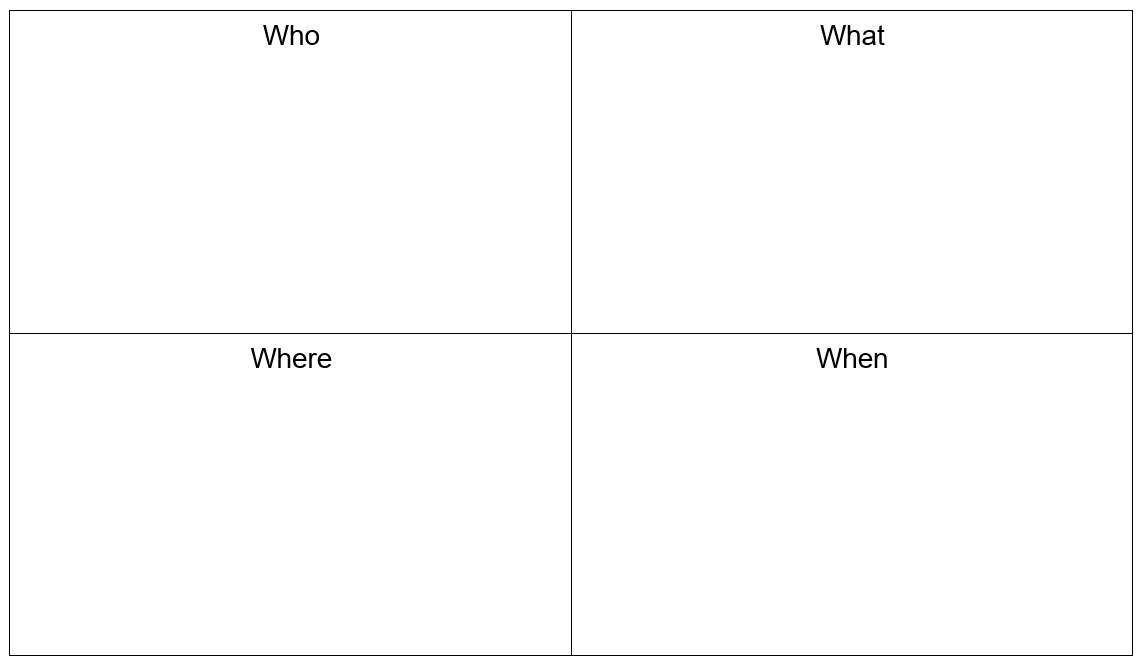 ReferencesLinks to third-party material and websitesPlease note that the provided (reading/viewing material/list/links/texts) are a suggestion only and implies no endorsement, by the New South Wales Department of Education, of any author, publisher, or book title. School principals and teachers are best placed to assess the suitability of resources that would complement the curriculum and reflect the needs and interests of their students.If you use the links provided in this document to access a third-party's website, you acknowledge that the terms of use, including licence terms set out on the third-party's website apply to the use which may be made of the materials on that third-party website or where permitted by the Copyright Act 1968 (Cth). The department accepts no responsibility for content on third-party websites.Except as otherwise noted, all material is © State of New South Wales (Department of Education), 2021 and licensed under the Creative Commons Attribution 4.0 International License. All other material (third-party material) is used with permission or under licence. Where the copyright owner of third-party material has not licensed their material under a Creative Commons or similar licence, you should contact them directly for permission to reuse their material.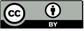 English K–10 Syllabus © 2022 NSW Education Standards Authority (NESA) for and on behalf of the Crown in right of the State of New South Wales.Geography K–10 Syllabus © 2015 NSW Education Standards Authority (NESA) for and on behalf of the Crown in right of the State of New South Wales.Mathematics K–10 Syllabus © 2022 NSW Education Standards Authority (NESA) for and on behalf of the Crown in right of the State of New South Wales.Science and Technology K–6 Syllabus © 2017 NSW Education Standards Authority (NESA) for and on behalf of the Crown in right of the State of New South Wales.© 2021 NSW Education Standards Authority. This document contains NSW Curriculum and syllabus content. The NSW Curriculum is developed by the NSW Education Standards Authority. This content is prepared by NESA for and on behalf of the Crown in right of the State of New South Wales. The material is protected by Crown copyright.Please refer to the NESA Copyright Disclaimer for more information.NESA holds the only official and up-to-date versions of the NSW Curriculum and syllabus documents. Please visit the NSW Education Standards Authority (NESA) website and the NSW Curriculum website.National Literacy Learning Progression © Australian Curriculum, Assessment and Reporting Authority (ACARA) 2010 to present, unless otherwise indicated. This material was downloaded from the Australian Curriculum website (National Literacy Learning Progression) (accessed 25 November 2022) and was not modified. The material is licensed under CC BY 4.0. Version updates are tracked in the ‘Curriculum version history’ section on the 'About the Australian Curriculum' page of the Australian Curriculum website.ACARA does not endorse any product that uses the Australian Curriculum or make any representations as to the quality of such products. Any product that uses material published on this website should not be taken to be affiliated with ACARA or have the sponsorship or approval of ACARA. It is up to each person to make their own assessment of the product, taking into account matters including, but not limited to, the version number and the degree to which the materials align with the content descriptions and achievement standards (where relevant). Where there is a claim of alignment, it is important to check that the materials align with the content descriptions and achievement standards (endorsed by all education Ministers), not the elaborations (examples provided by ACARA).ETA (English Teachers Association) and NSW Department of Education (2016) The Textual Concepts and Processes resource, English Textual Concepts website, accessed 25 November 2022.Godwin J (2010) All Through the Year (Walker A, illus.), Viking Australia.Matthews P (2003) A Year on Our Farm (McLean A, illus.), Omnibus Books, Australia.Matthews P (2015) Penny Matthews: Welcome to my website! [website], accessed 25 November 2022.Teachers TV MMX (25 July 2013) ‘Anthony Browne’ [video], EDCHAT®, YouTube, accessed 25 November 2022.Teaching and learningComponent AComponent BSuggested duration60 minutes45 minutesExplicit teaching focus areasPhonological awareness (Early Stage 1)Print conventions (Early Stage 1)Phonic knowledgeReading fluencyReading comprehensionSpellingHandwritingOral language and communicationVocabularyReading comprehensionCreating written textsUnderstanding and responding to literatureTo prepare for teaching and learning:Refer to Outcomes and content – Component A, K-2 – Instructional sequence – grapheme–phoneme correspondences [PDF 825 KB], and the teaching advice documents (hyperlinked in Component A teaching and learning table).Based on student needs identified through ongoing assessment data, plan and document how you will sequence teaching and learning in whole class and targeted teaching groups across the two-week cycle.Familiarise yourself with Outcomes and content – Component B, Textual concepts information and videos, English Textual Concepts and Learning Processes (2016), and the teaching and learning sequence.Based on student needs identified through ongoing assessment data, determine how you will support students in whole class and targeted teaching groups across the two-week cycle as required.Early Stage 1 Focus area and outcomeStage 1 Focus area and outcomePhonological awarenessENE-PHOAW-01 – identifies, blends, segments and manipulates phonological units in spoken words as a strategy for reading and creating textsorally blend and segment syllables in words comprising up to 3 syllables (PhA2)consistently say the first phoneme of a spoken one-syllable word (PhA2)listen to up to 4 words, indicate those that start with the same phoneme and say other words that start with that phoneme (PhA2)identify the difference between a voiced phoneme and an unvoiced phonemeN/APrint conventionsENE-PRINT-01 – tracks written text from left to right and from top to bottom of the page and identifies visual and spatial features of printbegin reading at the top of the page and conclude reading at the bottom of the page (UnT3)N/APhonic knowledgeENE-PHOKW-01 – uses single-letter grapheme–phoneme correspondences and common digraphs to decode and encode words when reading and creating textsblend single-letter grapheme-phoneme correspondences to decode VC and CVC words, and apply this knowledge when reading, including decodable texts (PKW3, PKW4)segment and encode single-letter VC and CVC words, and apply this knowledge when writing words and creating texts (PKW4)decode and blend words containing consonant digraphs and apply this when reading texts, including decodable texts (PKW5)segment and encode CVC words containing consonant digraphs (PKW4, PKW5)Phonic knowledgeEN1-PHOKW-01 – uses initial and extended phonics, including vowel digraphs, trigraphs to decode and encode words when reading and creating textsYear 1 – blend and decode one-syllable words with taught extended vowel graphs and digraphs, including graphemes for r-controlled vowels and diphthongs, and apply this when reading texts (PKW6, PKW7)segment and encode one-syllable words with taught vowel graphs, digraphs and trigraphs and apply this when creating textsYear 2 – blend and decode two-syllable words with taught vowel graphs, digraphs, trigraphs, and quadgraphs, including graphemes for r-controlled vowels and diphthongs, and apply this when reading texts (PKW6, PKW7)Reading fluencyENE-REFLU-01 – reads decodable texts aloud with automaticitystop at the end of a sentence in response to a full stop (FlY3)Reading fluencyEN1-REFLU-01 – sustains reading unseen texts with automaticity and prosody and self-corrects errorsvary pace when reading according to audience and purpose (FlY4)use sentence punctuation to enhance reading in a conversational manner (FlY4)Reading comprehensionENE-RECOM-01 – comprehends independently read texts using background knowledge, word knowledge and understanding of how sentences connectidentify words that represent who, what, when, where and why in textsuse background knowledge when identifying connections between a text, own life, other texts and/or the world (UnT4)use known vocabulary to build a mental model of the content of a textReading comprehensionEN1-RECOM-01 – comprehends independently read texts that require sustained reading by activating background and word knowledge, connecting and understanding sentences and whole text, and monitoring for meaninguse known vocabulary to build a mental model of the content of the textidentify pronouns linked to nouns within and across sentences and/or paragraphsidentify how creative visual features are used to expand meaningmake text-to-self, text-to-text or text-to-world connections when reading (UnT6)SpellingENE-SPELL-01 – applies phonological, orthographic and morphological generalisations and strategies to spell taught familiar and high-frequency words when creating textssegment single-syllable words into phonemes as a strategy for spelling (SpG4)SpellingEN1-SPELL-01 – applies phonological, orthographic and morphological generalisations and strategies when spelling words in a range of writing contextsspell taught high-frequency contractions (SpG6)HandwritingENE-HANDW-01 – produces all lower-case and upper-case letters to create textsform all handwritten letters in NSW Foundation Style when given a verbal prompt from the correct starting position and continue in the correct direction (HwK4)HandwritingEN1-HANDW-01 – uses a legible, fluent and automatic handwriting style, and digital technology, including word-processing applications, when creating textsform all letters with consistent size and slope in NSW Foundation Style from memory (HwK5)Early Stage 1 Focus area and outcomeStage 1 Focus area and outcomeOral language and communicationENE-OLC-01 – communicates effectively by using interpersonal conventions and language with familiar peers and adultsunderstand how pronouns can be linked to nouns to support meaningrecall details of events or stories using who, what, when, where, why and how (SpK2)Oral language and communicationEN1-OLC-01 – communicates effectively by using interpersonal conventions and language to extend and elaborate ideas for social and learning interactionsinitiate, listen and/or respond in partner and group conversations (InT3, InT5)incorporate extended sentences (simple, compound, complex) during dialogue (SpK3)VocabularyENE-VOCAB-01 – understands and effectively uses Tier 1 and Tier 2 words in familiar contextsunderstand and use words to describe shape, size, texture, position, numerical order, time and seasons (SpK2, CrT5)VocabularyEN1-VOCAB-01 – understands and effectively uses Tier 1, taught Tier 2 and Tier 3 vocabulary to extend and elaborate ideasuse vocabulary to express cause and effect (SpK3).Reading comprehensionENE-RECOM-01 – comprehends independently read texts using background knowledge, word knowledge and understanding of how sentences connectidentify words that represent who, what, when, where and why in textsuse background knowledge when identifying connections between a text, own life, other texts and/or the world (UnT4)use known vocabulary to build a mental model of the content of a textReading comprehensionEN1-RECOM-01 – comprehends independently read texts that require sustained reading by activating background and word knowledge, connecting and understanding sentences and whole text, and monitoring for meaninguse known vocabulary to build a mental model of the content of the textidentify pronouns linked to nouns within and across sentences and/or paragraphsidentify how creative visual features are used to expand meaningmake text-to-self, text-to-text or text-to-world connections when reading (UnT6)Creating written textsENE-CWT-01 – creates written texts that include at least 2 related ideas and correct simple sentencescreate written texts that describe, give an opinion, recount an event, convey a storyuse prepositional phrases to indicate time or place (GrA2)use a capital letter to start a sentence and a full stop to end a sentence (PuN3, CrT5)use drawings, images or mind maps to support planning and writingidentify different purposes for writing (CrT4)Creating written textsEN1-CWT-01 – plans, creates and revises texts written for different purposes, including paragraphs, using knowledge of vocabulary, text features and sentence structureuse a logical order to sequence ideas and events in sentences across a text (GrA4)use noun/pronoun referencing across a text (CrT7)use contextually precise prepositional phrases when creating texts (GrA4)use a combination of simple and compound sentences to engage the reader when creating written texts (CrT6, GrA4)use punctuation, including question marks and exclamation marks, accurately and for effect (PuN3)use a variety of planning strategies and tools for creating textsUnderstanding and responding to literatureENE-UARL-01 – understands and responds to literature read to themidentify aspects of their own world represented in texts (UnT4)create imaginative and/or informative text relating to their own experience, the world and/or other texts (CrT3)identify texts that are composed for specific audience and purposesUnderstanding and responding to literatureEN1-UARL-01 – understands and responds to literature by creating texts using similar structures, intentional language choices and features appropriate to audience and purposerecognise ways that settings and situation are represented within textscreate and re-create texts in a range of modes and media using understanding of context (CrT5)Focus AreasLesson 1Lesson 2Lesson 3Lesson 4Lesson 5Phonological awareness (Early Stage 1) and Phonic knowledge15 minutesSpelling and Handwriting15 minutesPrint conventions (Early Stage 1), Reading comprehension and Reading fluency30 minutesElementEarly Stage 1Stage 1Learning intentionsStudents are learning to identify connections to a text based on own experiences.Students are learning to identify how experiences and knowledge influence how they respond to texts.Success criteriaStudents can:make text-to-self and text-to-world connectionsuse visual images to predict and confirm meaninguse prepositional language in own writingwrite simple sentences with a capital letter and full stopuse a logical order to sequence ideas and events.Students can:make text-to-self and text-to-world connectionsidentify nouns and their pronounswrite compound sentencesrecognise different types of settings in textswrite prepositional phrasesuse a logical order to sequence ideas and events across a text.Early Stage 1 (teacher guided/independent)Stage 1 (independent)Support students to write words or draw images to show things they could write their own story about based on their own experiences and context.Students create an individual brainstorm to reflect their context and topics they could write about. Guiding questions could include:Do you live on a farm, in the city, or near the beach?Do you have a caravan or go camping?Have you ever been on an aeroplane?Early Stage 1 (independent)Stage 1 (teacher guided/pairs)Open A Year on Our Farm to the page entitled ‘February – Summer’.Using the illustrations on this page, students draw pictures representing prepositional phrases. Using the anchor chart from activity 6, students label their drawing with the appropriate preposition, for example, under, below, on.Too hard? Students orally describe their illustration to a peer, naming the preposition they have drawn.Too easy? Students write a sentence including a prepositional phrase to support their drawing.Model writing a sentence that includes a prepositional phrase describing ‘place’, as well as the subject-specific vocabulary that has been introduced in the text.In pairs, students verbalise sentences with a prepositional phrase describing ‘place’. For example, ‘Georgie finds a goose egg in the vegetable garden’; ‘Kelly and Keeper curl up under the tank stand’.Students write and illustrate their sentences.Too hard? Support students in small groups to jointly construct sentences.Too easy? Students write a compound sentence including 2 prepositional phrases.Early Stage 1 (independent)Stage 1 (teacher guided)Students identify their favourite season. To support text-to-self connections, students create a poster of their favourite season and write the name of the season at the top of the page. Students draw a picture and write a simple sentence to show what they understand about that season and activities that might occur during that season. For example, ‘I swim in summer’, ‘I play football in winter’.Too hard? Students write a simple sentence stating their favourite season. For example, ‘I like summer’.Too easy? Students list the months of the year associated with their favourite season.Students share their drawings and writing in pairs or small groups.Discuss how vocabulary can be used to show cause and effect. Look at different examples that express cause and effect in the text, such as, ‘If they put Daisy with the other sheep, she cried’ and ‘We try to put Daisy with the other sheep, but she cries for us’. Explain that the word ‘but’ in this example is a coordinating conjunction; it connects the 2 independent clauses.Identify the independent clauses and coordinating conjunctions in compound sentences and discuss the cause and effect language. For example:They are working dogs (clause 1), so they're not allowed in the house (clause 2).We try to put Daisy with the other sheep (clause 1), but she cries for us (clause 2).It hasn't rained for weeks (clause 1), and the dam is going dry (clause 2).Students write a short text using compound sentences with coordinating conjunctions to describe things they like to do in certain seasons. For example, ‘In winter it is cold, so I drink hot chocolate to warm up’; ‘It is hot in summer, so I like to go in the pool’. Draw attention to how context impacts what they do. Students draw pictures to match their writing.Too hard? Students write simple sentences describing what they like to do in their favourite season.Early Stage 1 (independent/pairs)Stage 1 (independent)Students draw a picture of their family enjoying an activity in their favourite season.In pairs, students use pronoun referencing to orally describe their drawings. For example, ‘This is my family. In summer, we like to swim at the beach.’Students label the picture with the names of their family members and write a simple sentence, for example, ‘This is my family.’Too easy? Students write sentences about their drawing using pronoun referencing.Students create a short recount about something they have done with their family in their favourite season, using personal pronouns to refer to themselves and family members.Too easy? Write compound sentences, underlining the nouns and circling the pronoun references.Early Stage 1 (teacher guided/independent)Stage 1 (independent)Model writing a simple sentence with a preposition to describe a special place. For example, ‘My cubby house is in my backyard’; ‘I love building sandcastles at the beach’.Students write a simple sentence using a preposition to describe their special place.Students write a short text using simple and compound sentences and prepositional phrases to describe the drawing of their special place.Focus AreasLesson 6Lesson 7Lesson 8Lesson 9Lesson 10Phonological awareness (Early Stage 1) and Phonic knowledge15 minutesSpelling and Handwriting15 minutesPrint conventions (Early Stage 1), Reading comprehension and Reading fluency30 minutesElementEarly Stage 1Stage 1Learning intentionsStudents are learning to use their own experiences and context to create a short text.Students are learning to recognise how personal context influences the way texts are created.Success criteriaStudents can:make text-to-self and text-to-world connectionsuse visual images to predict and confirm meaningidentify words that represent who, what, when, and where in textsdraw and write to show what they have learntuse a logical order to sequence ideas and events.Students can:recognise settings within a textsequence ideas and events in a logical orderuse accurate pronouns when writingwrite compound sentencesuse an exclamation mark for effectcreate a text using an understanding of context.Early Stage 1 (pairs/independent)Stage 1 (teacher guided/independent)Students complete the ‘who’ section of their plan by drawing pictures of their family members visiting their special place.Students write words or phrases about their family members visiting their special place, including pronouns. For example, we swim.Too hard? Students verbalise a sentence about their family members visiting their special place.Too easy? Students write simple sentences describing their family, including their names with the correct punctuation.Revisit the use of pronouns in both texts and select sentences for students to identify examples.Students complete the ‘who’ section of their plan by drawing pictures of their family members visiting their special place.Students write accompanying sentences containing pronouns as modelled in the whole class activity.Early Stage 1 (independent)Stage 1 (teacher guided)Students use their plan to write simple sentences with a prepositional phrase and correct punctuation, including capital letters and full stops.Students use vocabulary from the anchor chart and texts. For example, ‘In summer my family went to __. I sat under __.’Students share their updated plans in pairs or small groups.Revisit earlier teaching about compound sentences. Model writing a range of compound sentences with prepositional phrases and punctuation including question and exclamation marks. For example, ‘Will you sit on the beach in summer? The sand is so hot under my feet!’Explicitly teach the correct placement of a question mark and an exclamation mark for effect.Support students to identify prepositions and prepositional phrases in these sentences.Students use their plan to develop compound sentences, underlining the prepositional phrases and circling the nouns and pronouns.Early Stage 1 (teacher guided/independent)Stage 1 (independent)To add to their text constructed in previous lessons, support students to write their own ‘About the author’ paragraph, writing 2 to 3 sentences to describe themselves.Students draw themselves as the author.To add to their text constructed in previous lessons, students write their own ‘About the author’ paragraph using provided examples as a guide.Too easy? Students apply their learning about prepositional phrases, pronouns, and compound sentences to enhance their writing.